We have been learning about….Core Learning:Competencies:We have been learning about….Core Learning:Competencies:Evidence of learningDescription of learning activityEvidence of learningTeacher commentEvidence of learningStudent comment:Evidence of learningNext steps:Developmental continuum toward independence (for this concept/skill at this time) :Developmental continuum toward independence (for this concept/skill at this time) :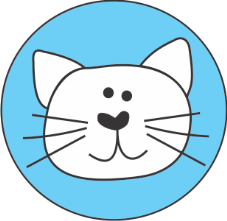 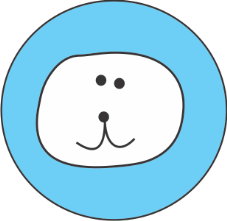 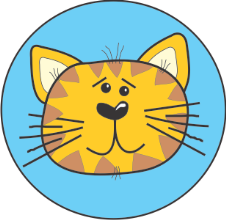 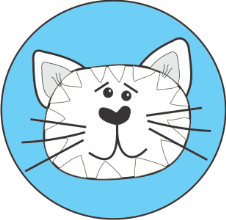 